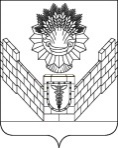 СОВЕТТБИЛИССКОГО СЕЛЬСКОГО ПОСЕЛЕНИЯТБИЛИССКОГО РАЙОНАРЕШЕНИЕот 18.02.2022                                                                       № 174ст-ца ТбилисскаяО представлении к награждению Памятным знаком Законодательного Собрания Краснодарского края «За активное участие в территориальном общественном самоуправлении» Моталь Валентину ПавловнуВ целях развития территориального общественного самоуправления, повышения роли института общественного самоуправления в решении вопросов местного значения на территории Тбилисского сельского поселения Тбилисского района, на основании Федерального закона от 6 октября 2003 № 131-ФЗ «Об общих принципах организации местного самоуправления в Российской Федерации», постановления Законодательного Собрания Краснодарского края от 29 января 2020 года № 1561 – П «Об учреждении Памятного знака Законодательного Собрания Краснодарского края «За активное участие в территориальном общественном самоуправлении», на основании представления к награждению памятным знаком Законодательного Собрания Краснодарского края «За активное участие в территориальном общественном самоуправлении» главы Тбилисского сельского поселения Тбилисского района, руководствуясь статьей 26 устава Тбилисского сельского поселения Тбилисского района, Совет Тбилисского сельского поселения Тбилисского р е ш и л:Утвердить кандидатуру Моталь Валентины Павловны, председателя комитета территориального общественного самоуправления № 21 станицы Тбилисской Тбилисского сельского поселения Тбилисского района, для представления к награждению Памятным знаком Законодательного Собрания Краснодарского края «За активное участие в территориальном общественном самоуправлении».Настоящее решение разместить в сетевом издании «Информационный портал Тбилисского района» и на официальном сайте администрации Тбилисского сельского поселения Тбилисского района в информационно-телекоммуникационной сети «ИНТЕРНЕТ».Контроль за выполнением настоящего решения возложить на  постоянно действующую комиссию Совета Тбилисского сельского поселения Тбилисского района по вопросам осуществления местного самоуправления, торговле и бытовому обслуживанию населения, мобилизационной подготовки, гражданской обороны и чрезвычайных ситуаций, пожарной безопасности  (Соболева).Настоящее решение вступает в силу со дня его подписания.Председатель СоветаТбилисского сельского поселения 				Е.Б. СамойленкоГлава Тбилисского сельскогопоселения Тбилисского района 				А.Н. Стойкин ХАРАКТЕРИСТИКАдеятельности комитета территориального общественного самоуправления микрорайона № 21 станицы Тбилисской Тбилисского сельского поселения Тбилисского района Победителем конкурса на звание «Лучший комитет территориального общественного самоуправления Тбилисского сельского поселения Тбилисского района» в 2021 году стал комитет территориального общественного самоуправления (далее - ТОС) микрорайона № 21 станицы Тбилисской. Комитет ТОС состоит из 3 человек. Члены комитета – люди, имеющие большой жизненный опыт и авторитет, навыки хозяйственной и общественной работы, хорошо знающие проблемы своих жителей, умеющие представлять их интересы. С 2010 года возглавляет комитет ТОС микрорайона № 21 станицы Тбилисской Моталь Валентина Павловна. Моталь В.П. является депутатом Совета Тбилисского сельского поселения Тбилисского района третьего и четвертого созывов. Под ее  руководством в 2011 году комитет ТОС микрорайона № 21 стал победителем краевого конкурса «Лучший орган территориального общественного самоуправления». В 2021 году за большой вклад в развитие территориального общественного самоуправления Тбилисского сельского поселения Валентина Павловна  награждена памятной медалью «За заслуги». Свою деятельность комитет ТОС осуществляет в соответствии с Федеральным законом «Об общих принципах организации местного самоуправления в Российской Федерации», Уставом Тбилисского сельского поселения Тбилисского района, Положением о территориальном общественном самоуправлении Тбилисского сельского поселения, утвержденного решением Совета Тбилисского сельского поселения от 11 июля 2006 года № 73, Уставом территориального общественного самоуправления, зарегистрированного постановлением главы Тбилисского сельского поселения от 28 декабря 2006 года № 348. 	В границах микрорайона 16 улиц, 730 дворов, численность проживающего  населения 2200 человек.	Ограничения, введенные Постановлением главы администрации (губернатора) Краснодарского края от 13.03.2020 года №129 «О введении режима повышенной готовности на территории Краснодарского края и мерах по предотвращению распространения новой коронавирусной инфекции (COVID-19)» заставили  общественников искать новые формы работы с населением. В 2021 году в социальных сетях появилась группа жителей микрорайона № 21 станицы Тбилисской, в  которой активно обсуждались самые разные вопросы и проблемы. Среди них: ремонт тротуаров и дорог, освещение улиц, организация досуга детей и молодежи микрорайона, наведение санитарного порядка, уничтожение сорной растительности и соблюдение правил пожарной безопасности, отчет главы поселения и председателя комитета ТОС о работе и многие другие вопросы.В процессе осуществления своих полномочий в 2021 году комитет ТОС оказывал содействие администрации сельского поселения в подготовке и проведении выборов депутатов Государственной Думы Российской Федерации 8 созыва, в проведении Всероссийской переписи населения – 2020, в закладке книг похозяйственного учета, подготовке характеристик по месту требования, сбору налоговых и коммунальных платежей, в поддержании в надлежащем состоянии уличного адресного хозяйства. В отчетный период члены комитета организовали население и провели на своей территории 15 субботников, из которых по благоустройству - 4, 11 субботников по наведению санитарного порядка. В результате этой работы:  ликвидированы 3 стихийные свалки, выписано 89 предписаний по уборке мусора и уничтожению сорной растительности, побелены деревья в микрорайоне.  Благоустройство территории микрорайона является одним из основных направлений деятельности комитета ТОС, и успешно справляться с этой работой позволяет тесное сотрудничество председателя комитета ТОС Моталь В.П. с главой и депутатами поселения. Вопросы,  поступающие от населения председателю комитета ТОС, находят свое отражение в заявках на выполнение работ (оказание услуг) и передаются главе сельского поселения для принятия мер. Силами МАУ «Радуга» в микрорайоне проводится работа по покосу травы на придомовых территориях, чьи владельцы не имеют возможности сделать это самостоятельно, вывозится мусор и проводится санитарная уборка улиц, обрезка и кронирование деревьев, производится ремонт дорожного полотна в гравийном и асфальтобетонном исполнении,  решаются вопросы о направлении бродячих собак в специализированные приемники для их санитарной обработки и стерилизации, прививочных мероприятий и их чипированию.Комитет ТОС микрорайона № 21 принимает активное участие в культурно-массовых и общественных мероприятиях, проводимых в станице Тбилисской. В тесном сотрудничестве с коллективом МБУК «Тбилисский КДЦ» на постоянной основе проводится  работа с несовершеннолетними микрорайона: для них  организовываются праздничные и развлекательные мероприятия, большое внимание уделяется спортивным играм. 	В своей работе комитет ТОС уделяет большое внимание труженикам тыла, ветеранам боевых действий, одиноким пожилым людям, многодетным  и приемным семьям. Социальный паспорт комитета ТОС содержит данные на 175 человек и семей таких категорий граждан. В течение всего периода пандемии коронавируса 2021 года В.П. Моталь с членами комитета ТОС посещала одиноко проживающих граждан, осуществляла  покупку и доставку продуктов питания, промышленных и хозяйственных товаров, лекарственных средств, оплачивала коммунальные услуги, осуществляла запись к врачу и сопровождала на прием к врачу нуждающихся, решала жилищные и бытовые проблемы.В процессе осуществления своих полномочий в 2021 году комитет ТОС оказывал содействие администрации сельского поселения:	в работе по заключению договоров жителями микрорайона на вывоз                ТКО - 84 договора;	в организации подписки на районную газету «Прикубанские огни» -                 26 экземпляров;	в рассмотрении обращений граждан с выездом на место – 38 обращений;в проведении профилактических бесед по вопросам пьянства - 20, семейных ссор - 7, предупреждения пожаров - 33, соблюдения правил профилактики коронавирусной инфекции (COVID) – 307.Председатель комитета ТОС микрорайона № 2 станицы Тбилисской Моталь В.П. является членом административной комиссии при администрации Тбилисского сельского поселения, комиссии по подготовке проекта правил землепользования и застройки на территорий сельских поселений муниципального образования Тбилисский район.Жители постоянно обращаются со своими проблемами к членам комитета ТОС микрорайона № 21 станицы Тбилисской и всегда находят отзывчивых помощников в их решениях.Работа комитета ТОС построена на тесном взаимодействии с администрацией и депутатами Совета Тбилисского  сельского поселения, а также со всеми хозяйствующими субъектами, расположенными в микрорайоне.Глава Тбилисского сельскогопоселения Тбилисского района                                                           А.Н. Стойкин